September 2019 News and Rides	www.arkansasbicycleclub.org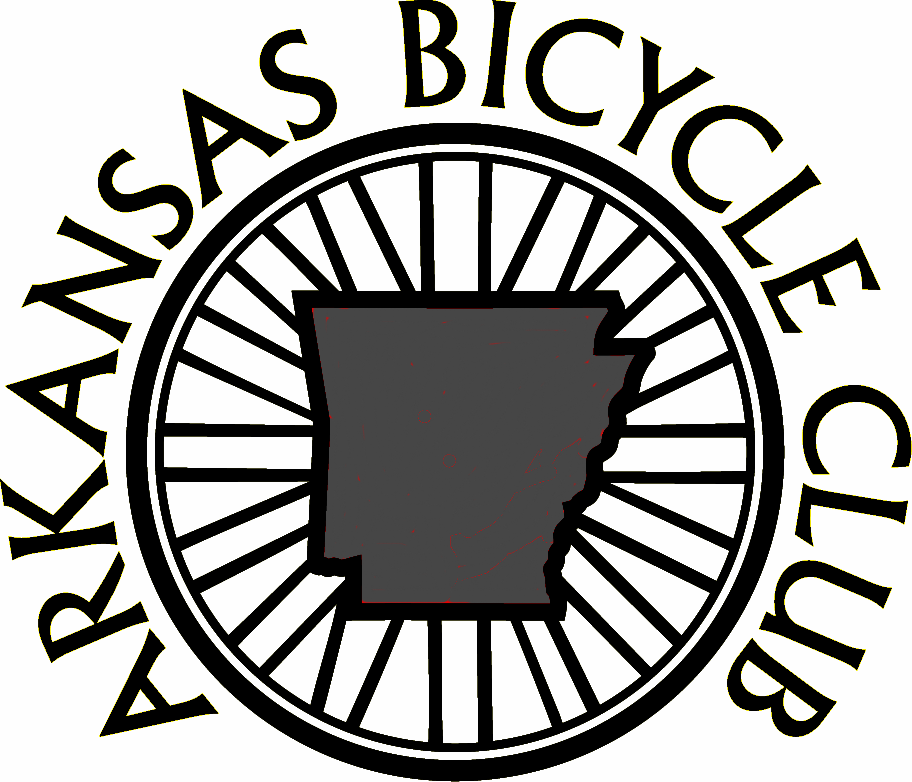 	NEW: You can now put the ABC app. on your phone to see your profile, for renewals and to view the Event List. See the links in the Forum or look for “Wild Apricot for Members” in your phone app store.View and print out your membership card with expiration date within your own profile on the web site. Be sure to log on (above) and update your profile (may need to add STATE and phone) and Emergency Info and add a pic and Bio if you wish. Thank you for joining or renewing your membership in Arkansas Bicycle Club. We are a club member of Adventure Cycling Association and League of American Bicyclists. We also contribute to McGehee Boys’ and Girls’ Club, and support the Tour of 65 Roses (for Cystic Fibrosis) in Searcy), Big Dam Bridge Foundation, Recycle Bikes for Kids, BACA, and other charity and bicycle advocacies. Your participation and dues benefit the bicycling community. Members are also invited to the June picnic and Christmas or New Year party and vie for the Prediction Ride trophy in the spring. 	If you enjoy camping, you might like to gear up for the spring BRAA with a 5-6 day tour.  Get your Road I.D.s through our home page on our website homepage and support our sponsors 	Below are the upcoming special rides with tentative dates that we are familiar with right now.  Also, check the Ride List for the weekend and standing rides and the ABCCalendar for longer term planning and for updates. We are getting good participation in the Tuesday morning and the Thursday Retired Rides and the first Friday Sandwiching in History Ride. ABC members are eligible to join Arkansas Federal Credit Union and they are covered on club rides with our insurance. Visit our Facebook page at  www.facebook.com/ARbicycleclub.  Occasionally, there is a REGISTER button on a multi-day or out-of-state ride. If you Register you will be on the list for more information on the event or carpooling information. Also, a nice statewide bicycling event calendar is posted at bikearkansas.com. Local Bike Shop Sponsor: Trek Little RockJim Britt, President jobritt@sbcglobal.net 501-912-1449 cellWeekly rides on Tuesday, Thursday, Sunday and often Saturdays (see Ride List)2019-20 Tentative Dates for extra RidesSEP 21	Conway Fall Classic 28 	Big Dam Bridge OCT12	Tour da Delta (Helena)13	Arky 100 (Sheridan)16-21	Fall Tour (prelim. Dates for 3-5 days)19	Pedestal Rock 40 (Witt Springs)26	Tour de PumpkinNOV 2019 Tour de Sunken Lands22-24	Spa Run Ride DEC 20195-6	Overnight Petit Jean rideJAN 20201 New Year Day Ride, Krogers, McCain and N. Hills, NLR25-26	Camden to El Dorado Square overnighterFEB14-17	Lake Greeson tourMAR22-28	BRAA, from Camden, ARAPR25	Tour de Hoot (McGehee)SEP26	Big Dam Bridge OCT11	ArkyNOV7	Tour duh Sunken Lands (Tyronza)